１．避難所開設のルール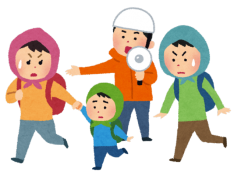 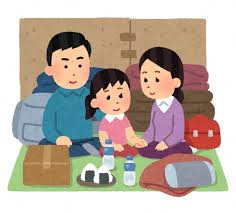 （１）避難所の開設順序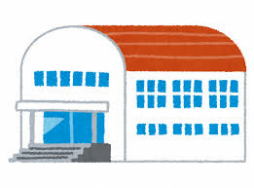 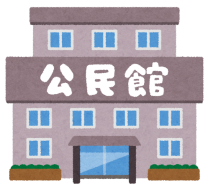 　　※エアコン設備や畳の部屋がある「公民館」（市有の地区公民館が対象で、自治会が所有する自治公民館では無いので注意が必要）を優先して開設します。　　※公民館に土砂災害危険の可能性がある場合は、土砂災害の影響が無い、公民館以外の避難所を最初に開設することがあります。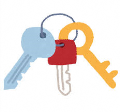 （２）避難所開放の手順　　　①避難所の開放依頼　＜R4避難所運営マニュアルＰ３、１１参照＞※「自主防災隊（団）長」を経由しない方法で避難所を開放する場合であっても、その後の地域災害対策本部の設置や避難所運営等があるため、「自主防災隊（団）長」に必ず避難所開放した旨を連絡することとしております。②地域派遣職員の派遣　＜R4避難所運営マニュアルＰ６参照＞開設された避難所に、地域派遣職員２～６名が派遣されます。２．避難所開設に伴う業務（１）避難所開設までの流れ　＜R4避難所運営マニュアルＰ１０～３３参照＞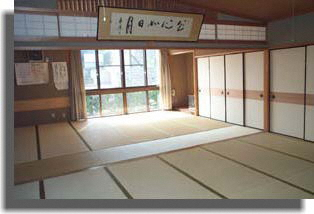 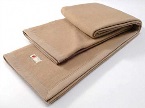 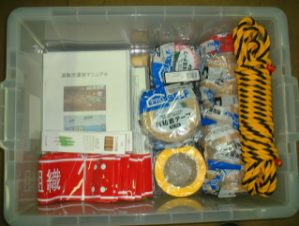 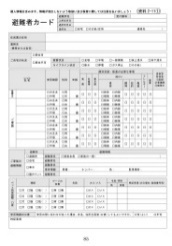 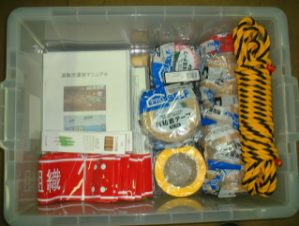 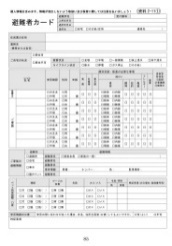 ３．避難所の運営について（１）避難所の運営体制＜R4避難所運営マニュアルＰ３４～６２参照＞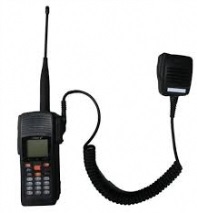 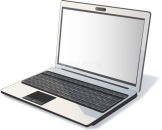 （２）市災害対策本部との連絡